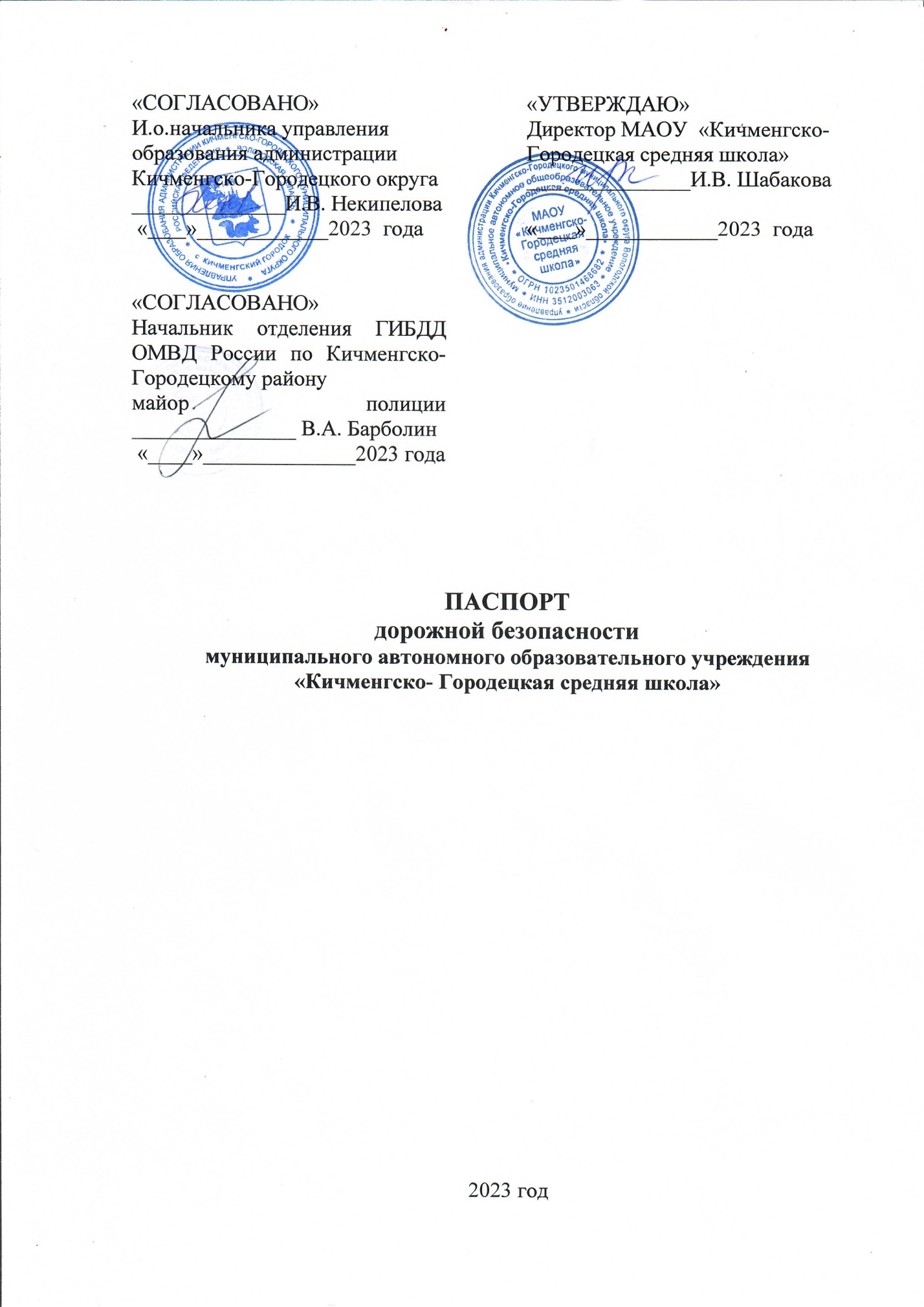 Общие сведения Муниципальное автономное общеобразовательное учреждение «Кичменгско-Городецкая средняя школа»Тип ОУ: общеобразовательное				Юридический адрес ОУ:    161400 Вологодская область с.Кичменгский Городок ул.Комсомольская д.6								Фактический адрес ОУ:   161400 Вологодская область с.Кичменгский Городок          ул.Комсомольская д.6							Руководители ОУ:Директор (заведующий): Шабакова Ирина Владимировна  (81740)2-12-36		                      (фамилия, имя, отчество) 	     (телефон)Заместитель директорапо учебной работе:    Вершинина Марина Александровна         (81740)2-12-36	                      (фамилия, имя, отчество) 	      (телефон)Заместитель директорапо воспитательной работе:     Чурина Татьяна Ивановна           (81740)2-12-36	                      (фамилия, имя, отчество) 	       (телефон)Ответственные работники Муниципального органа образования:Главный специалист управления образования		администрации Кичменгско-Городецкого		муниципального округа:    Некипелова Ирина Владимировна  (81740) 2-16-38                                                                                                               (фамилия, имя, отчество)                                                                                (телефон)Ответственные от	Госавтоинспекции:инспектор по пропаганде БДД:                                                    Непогодьева Н. В. (8740) 2-18-01 89215331827                                                                                                             (фамилия, имя, отчество)                                                                       (телефон)Ответственные работники за мероприятия по профилактикедетского травматизма:Педагог-организатор:                  Дербина Елена Генадьевна (817400 2-12-62                                                                                                              (фамилия, имя, отчество)                                                                                  (телефон)	Руководитель или ответственный работник дорожно-эксплуатационнойорганизации, осуществляющейсодержание УДС:                   ООО «Жилищник», Маклаков Михаил Юрьевич                    2-12-17	                                                                                                                                 (фамилия,  имя, отчество)                                                              (телефон)Руководитель или ответственный работник дорожно-эксплуатационнойорганизации, осуществляющейсодержание ТСОДД*:  ООО «Жилищник», Маклаков Михаил Юрьевич                    2-12-17	                                                                                                                                  (фамилия,  имя, отчество)                                                              (телефон)Количество учащихся:         808	Наличие уголка по БДД:     отряд ЮИД « Перекресток», пристройка, холл начальной школы	                                                                                              (если имеется, указать место расположения)Наличие класса по БДД:     нет	                                                                                             (если имеется, указать место расположения)Наличие автогородка (площадки) по БДД:   нет	Наличие автобуса в ОУ:      нет	            (при наличии автобуса)Владелец автобуса:             Казенное учреждение Кичменгско-Городецкого муниципального района  "Центр по обеспечению деятельности учреждений образования"		Режим функционирования ОУ6 пятидневная рабочая неделя, выходные дни – суббота. воскресеньеВремя занятий в ОУ:  1-ая смена: 8:30 – 13:10  2-ая смена: 13:20 – 18:00  внеклассные занятия: 17:00 – 19:00Телефоны оперативных служб:                   01 – пожарная служба	                        02 - полиция	                        03 – скорая помощь 	СодержаниеПлан-схемы ОУ.район расположения ОУ, пути движения транспортных средств и детей (учеников, обучающихся);организация дорожного движения в непосредственной близости от образовательного учреждения с размещением соответствующих технических средств, маршруты движения детей и расположение парковочных мест; маршруты движения организованных групп детей от ОУ к стадиону, парку или к спортивно-оздоровительному комплексу; пути движения транспортных средств к местам разгрузки/погрузки и рекомендуемых безопасных путей передвижения детей по территории образовательного учреждения.Информация об обеспечении безопасности перевозок детей специальным транспортным средством (автобусом).общие сведения;маршрут движения автобуса до ОУ; безопасное расположение остановки автобуса ОУ. III. Приложения: 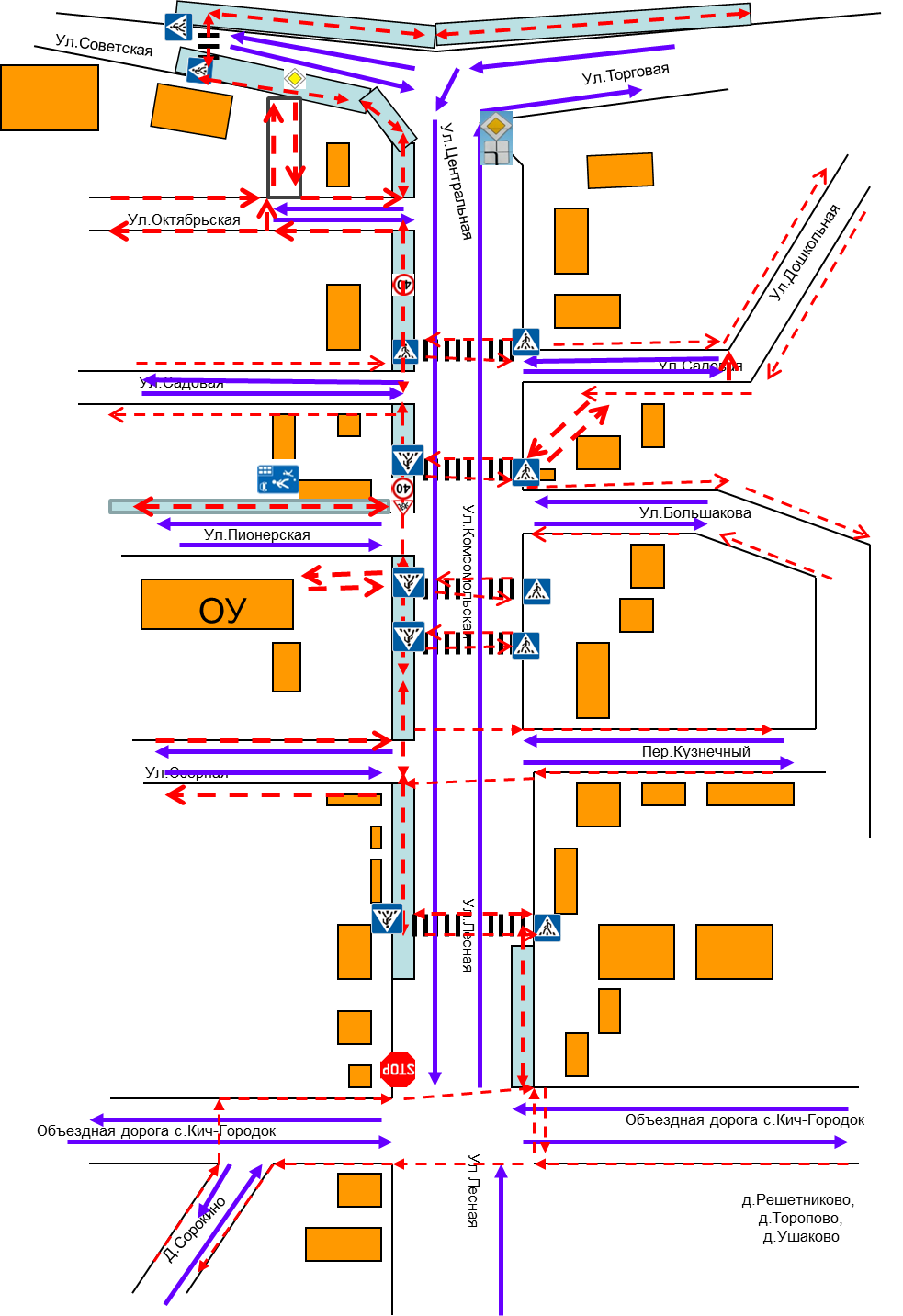 Условные обозначения                          движение транспортных средств                                           	                          движение детей (учеников) в (из) образовательное учреждение                          жилая застройка                            тротуарСхема организации дорожного движения в непосредственной близости от образовательного учреждения с размещением соответствующих технических средств, маршруты движения детей и расположение парковочных мест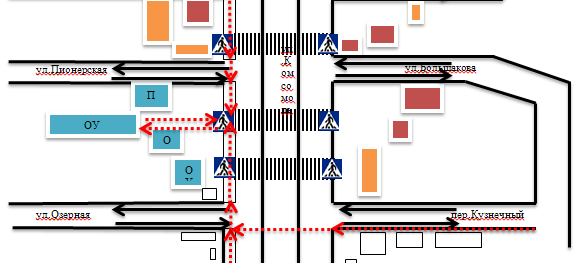                      - тротуар;                    - направление движения детей от остановок маршрутных транспортных средств;                     - движение транспортных средств;                         -посадка и высадка детей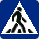 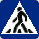 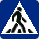 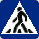 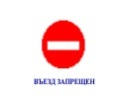 	Проезжая частьПути движения транспортных средств к местам посадки/высадки и рекомендуемые пути передвижения детей по территории образовательного учреждения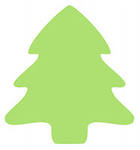 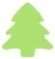 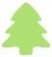 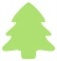 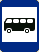 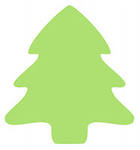 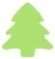 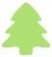 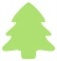 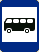 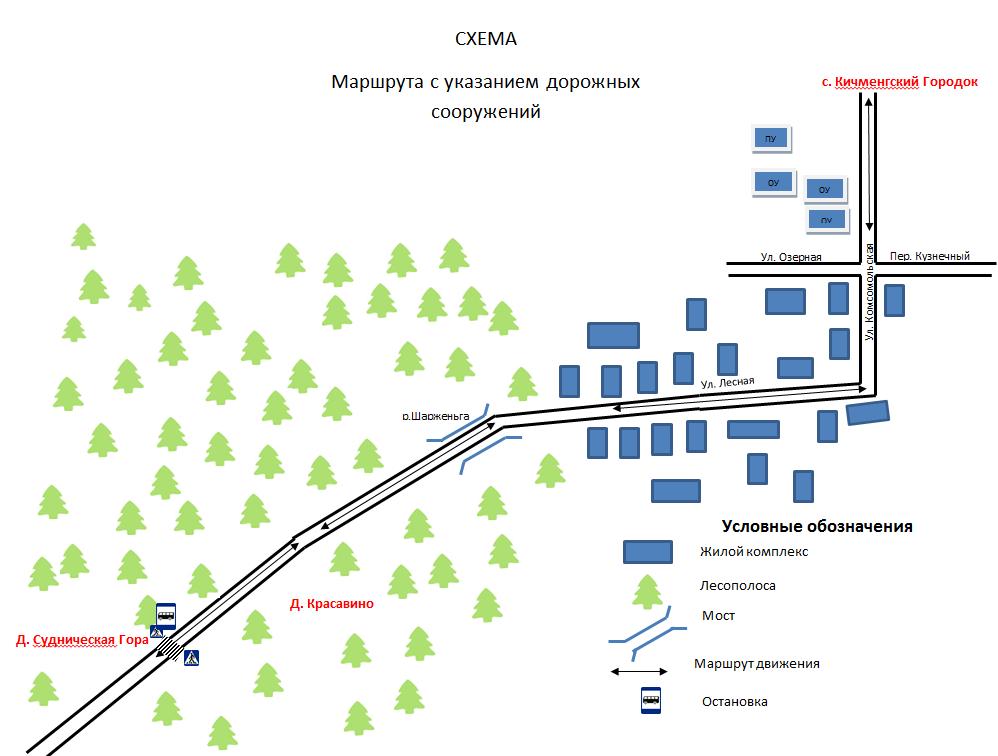 II. Информация об обеспечении безопасности перевозок детей специальным транспортным средством (автобусом).Общие сведенияМарка:                       ПАЗ 32053-70								Модель:                     523400									Государственный регистрационный знак:    В 949 ВВ 35				Соответствие конструкции требованиям, предъявляемым к школьным автобусам:                 соответствует								Марка:                       ПАЗ 32053-70								Модель:                     523400									Государственный регистрационный знак:    У 401 УУ 35				Соответствие конструкции требованиям, предъявляемым к школьным автобусам:                соответствует								Марка:                       ПАЗ 32053-70								Модель:                     Д245.7Е2								Государственный регистрационный знак:   А 484 УУ 35				Соответствие конструкции требованиям, предъявляемым к школьным автобусам:                соответствует								1. Сведения о водителе автобуса2. Организационно-техническое обеспечение1) Лицо, ответственное, за обеспечение безопасности дорожного движения:                                               механик								назначено                             приказ №1 от 11.01.2020 г. 				,прошло аттестацию             20.03.2019 г.							.2) Организация проведения предрейсового медицинского осмотра водителя:осуществляет                        Краснякова Д.В. фельдшер ЦРБ		                                                                               (Ф.И.О. специалиста)на основании                        договора							действительного до             31.12.2023 года						.3) Организация проведения предрейсового технического осмотра транспортного средства:осуществляет                       механик							                                                                                (Ф.И.О. специалиста)на основании                       приказа №2 от 11.01.2020 г.				действительного до            31.12.2023 года						.4) Дата очередного технического осмотра                   11 сентября 2022 г.									               11 сентября 2022 г.									               11 сентября 2022 г.									5) Место стоянки автобуса в нерабочее время: гараж на территории школы	Меры, исключающие несанкционированное использование:  гараж закрывается в ночное время и находится под видеонаблюдением	3. Сведения о владельцеКУ Кичменгско-Городецкого муниципального района  "Центр по обеспечению деятельности учреждений образования"Юридический адрес владельца:   161400 Вологодская область с. Кичменгский Городок ул.Комсомольская д.6								Фактический адрес владельца:  161400 Вологодская область с.Кичменгский Городок ул.Комсомольская д.6								Телефон ответственного лица:           2-26-36						4. Сведения об организациях, осуществляющих перевозку детей специальным транспортным средством (автобусом)КУ Кичменгско-Городецкого муниципального района  "Центр по обеспечению деятельности учреждений образования"Юридический адрес владельца:   161400 Вологодская область с. Кичменгский Городок ул.Комсомольская д.6								Фактический адрес владельца:  161400 Вологодская область с.Кичменгский Городок ул.Комсомольская д.6								Телефон ответственного лица:           2-26-36						5. Сведения о ведении журнала инструктажаЗаписи  о проводимых инструктажах ведутся в журналах установленной формы регулярно.Планы-схемыМАОУ «Кичменгско-Городецкая средняя школа»Место ведения образовательной деятельности с. Сараево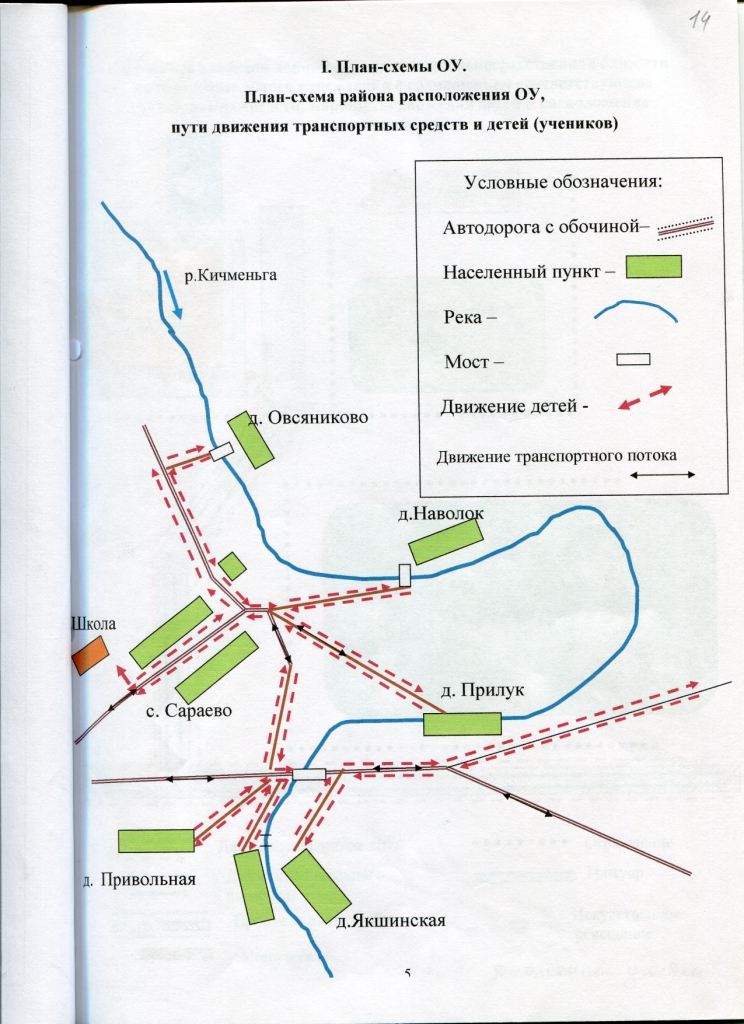 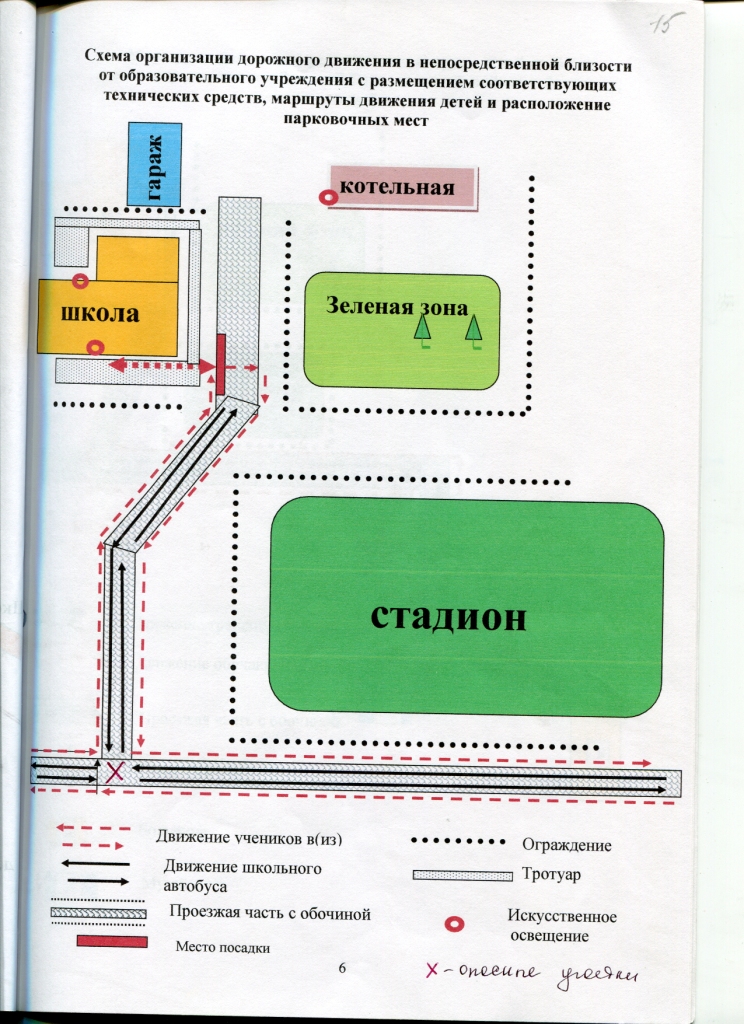 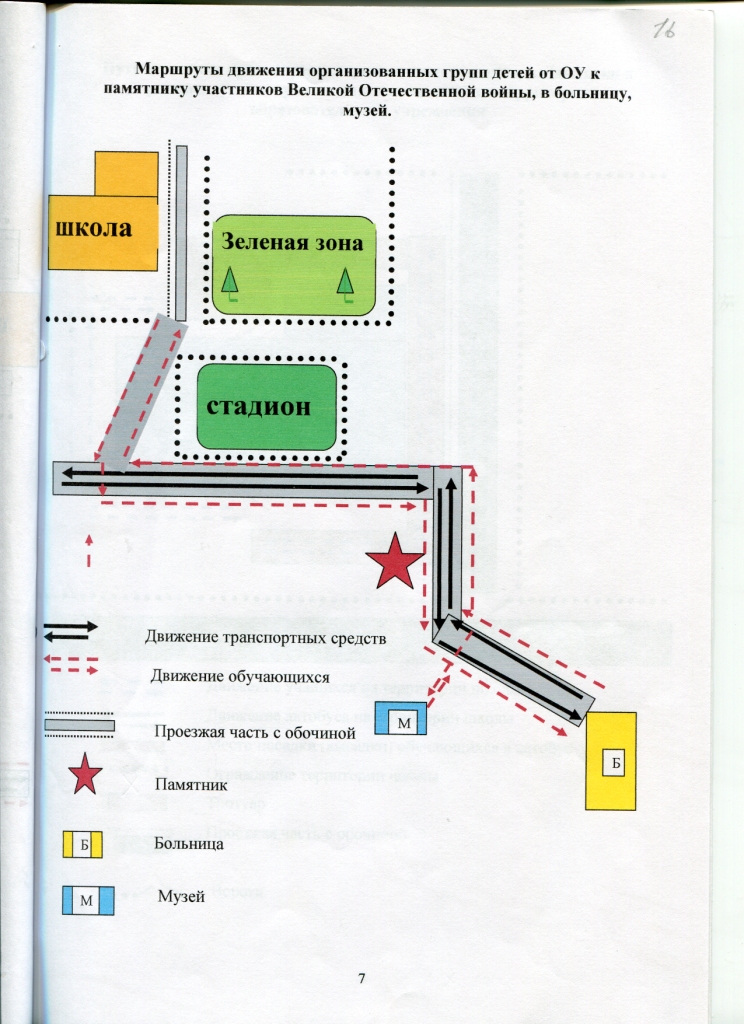 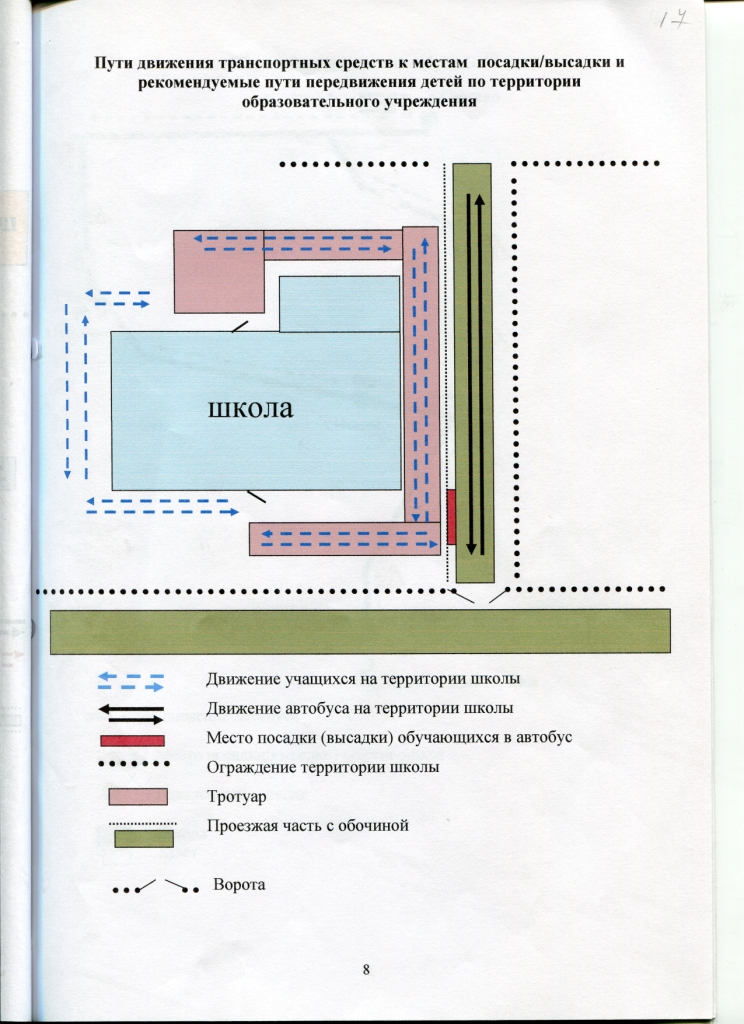 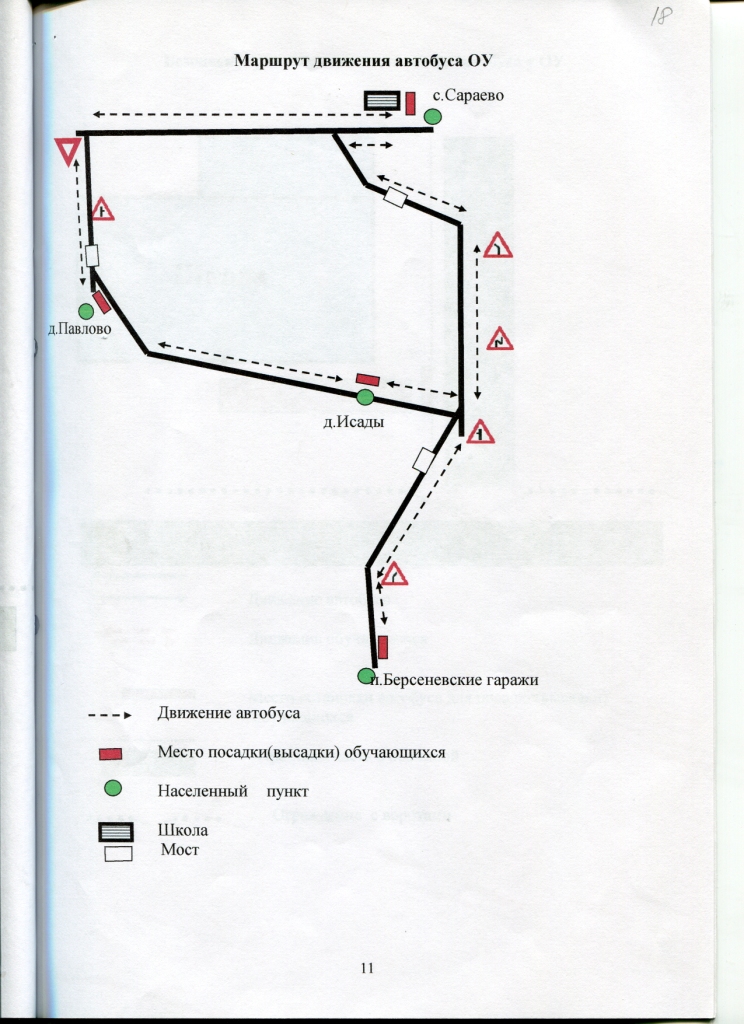 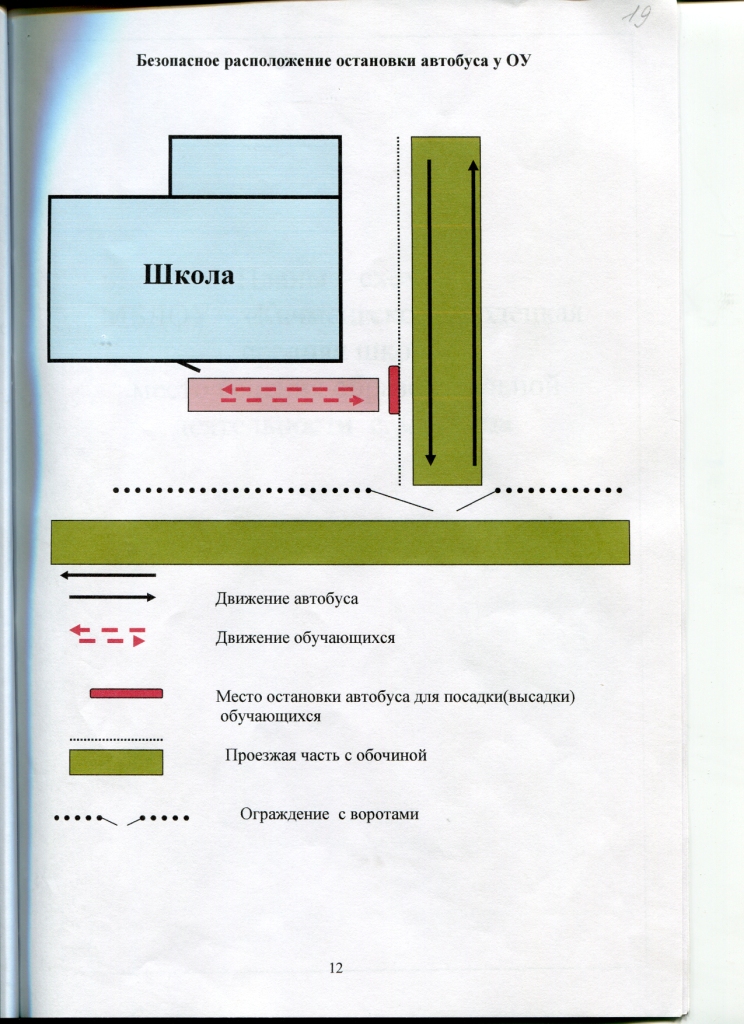 Планы-схемыМАОУ «Кичменгско-Городецкаясредняя школа»Место ведения образовательнойдеятельности с. Светица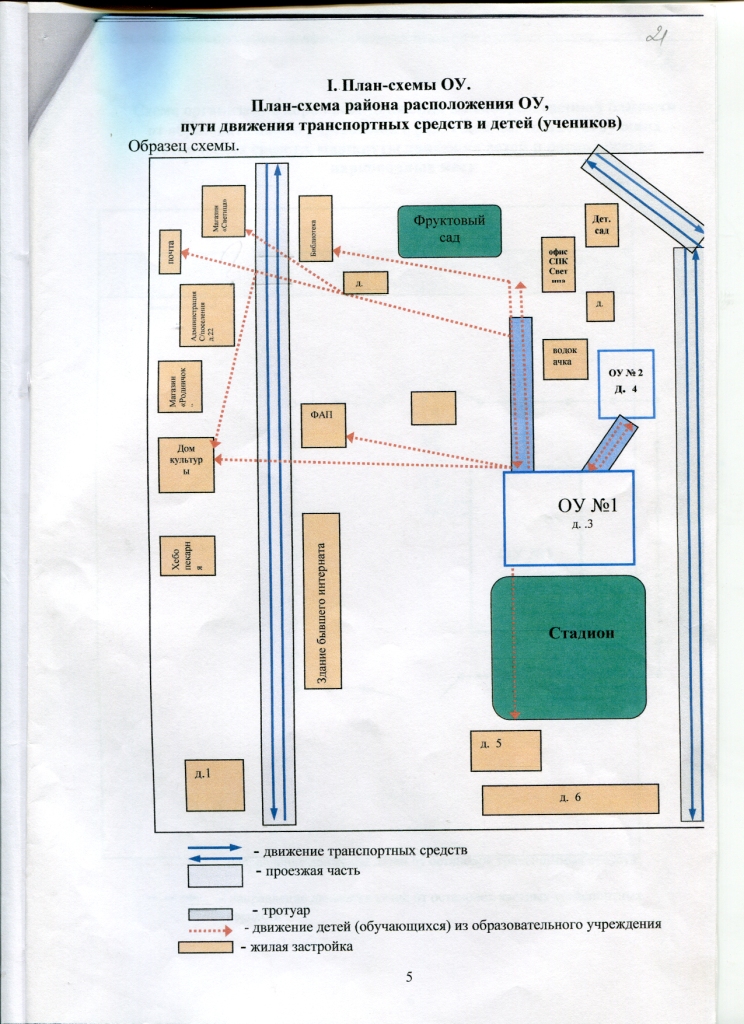 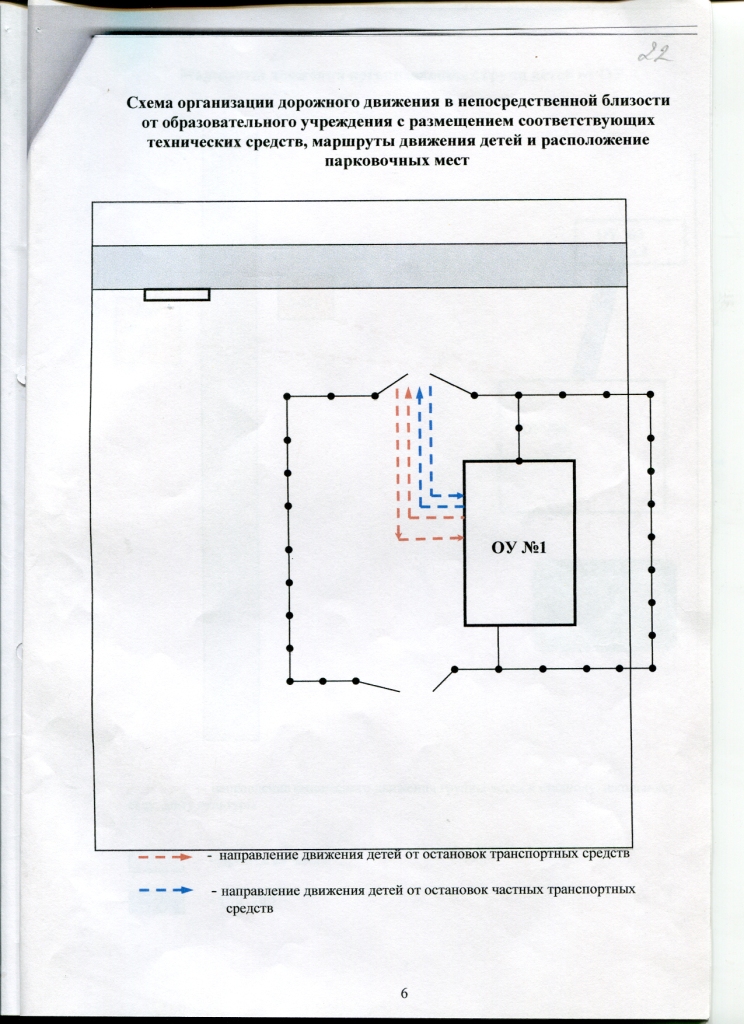 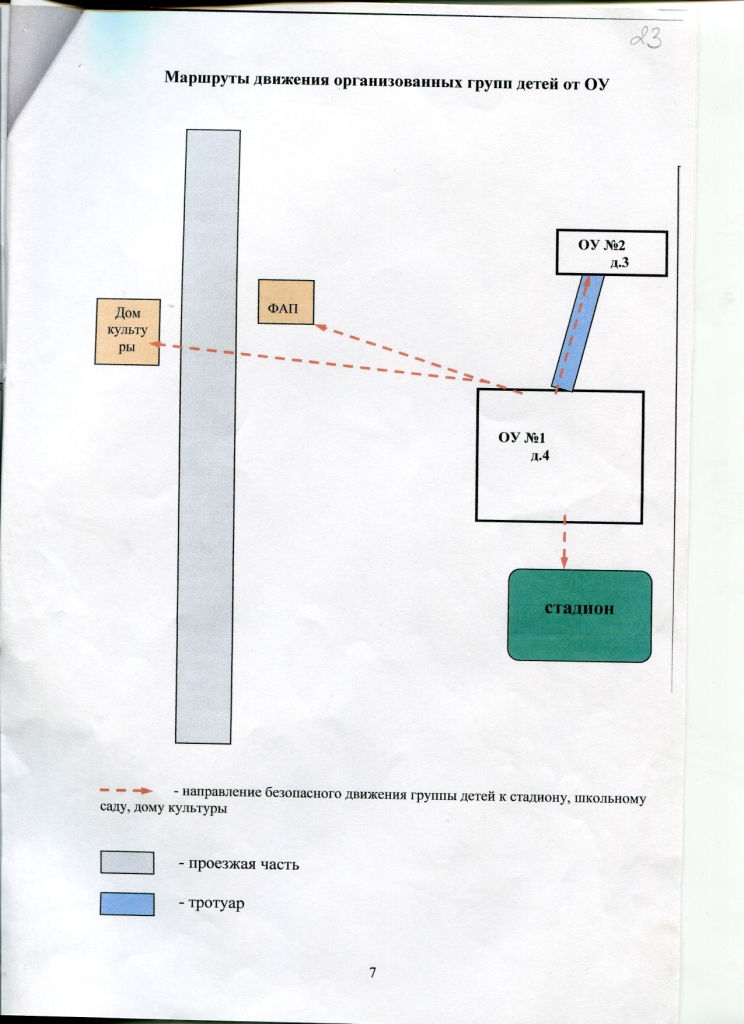 Фамилия, имя, отчество,год рожденияНомер в/у, разрешенные категории,действительно доДата прохождения периодического  медицинского осмотраОбщий стаж /стаж управления «Д»Период проведения стажировкиДата  окончания занятий по повышениюквалификацииДопущенные нарушения ПДДМаклаков Николай Ильич29 00№92062916.06.201942 года / 42 года28.03.2019 – 01.04.201911.02.2020Вернов Анатолий Михайлович35 ТР№00569023.09.201940 лет / 32 года13.01.2019 – 17.01.201911.02.2020